LAMPIRAN 1KUISONER PENELITIANIdentifikasi PenelitiNama	: Mira Yanti HasibuanNPM	: 173114142Program Studi	: ManajemenFakultas 	: EkonomiAsal Perguruan Tinggi	: Universitas Muslim Nusantara Al-washliyah MedanJudul Skripsi	: “Pengaruh Kepercayaan Merek Terhadap Loyaliatas Pelanggan Pada Produk Kosmetik Pixy (Studi Kasus Pada Masyarakat Jalan Garu II-A Kelurahan Harjosari 1 Medan)”Saya adalah mahasiswi Universitas Muslim Nusantara Al-washliyah Medan Fakultas Ekonomi Jurusan Manajemen yang sedang melakukan penelitian tentang “pengaruh Kepercayaan Merek Terhadap Loyalitas Pelanggan Pada Kosmetik Pixy (Studi Kasus Pada Masyarakat Jalan Garu II-A Kelurahan Harjosari 1 Medan)”.Data dan informasi yang Saudari berikan merupakan hal yang sangat berharga oleh karena itu, partisipasi dan kesediaan saudari dalam menjawab kuesioner ini sangat saya hargaiAkhir kata, saya ucapkan terimakasih kepada responden yang telah bersedia meluangkan waktu dan kerjasamanya untuk mengisi kuesioner ini.Medan, 30 Januari 2020Peneliti Mira Yanti BR HasibuanNPM. 173114142Identifikasi RespondenNama Responden	:Jenis Kelamim	: PerempuanUmur	:Pendidikan	:Kriteria untuk seluruh pertanyaan adalah sebagai berikut :Cara Pengisian KuesionerBerikan saya Checklist (√) pada tempat yang tersedia pada jawaban yang Saudari anggap paling benar.Setiap pertanyaan hanya membutuhkan satu jawaban saja.Mohon saudari memberikan jawaban yang sebenar-benarnya.Daftar Pertanyaan/KuesionerVariabel Kepercayaan Merek (X)Variabel Loyalitas PelangganLAMPIRAN 2Presentase Responden Berdasarkan KarakteristikBerdasarkan Jenis kelaminBerdasarkan tingkat usiaBerdasarkan PendidikanLAMPIRAN 3Presentase Responden Berdasarkan Jawaban Pertanyaan KuesionerKepercayaan Merek (X)Loyalitas Pelanggan (Y)Variabel Kepercayaan Merek (X)Variabel Loyalitas Pelanggan (Y)LAMPIRAN 4Uji Validitas dan Reliabilitas Menggunakan SPSS 22Uji ValiditasKepercayaan Merek (X)Kepercayaan Merek (X)Uji ReabilitasKepercayaan Merek (X)	b.  Loyalitas Pelanggan (Y)LAMPIRAN 5Hasil Uji Normalitas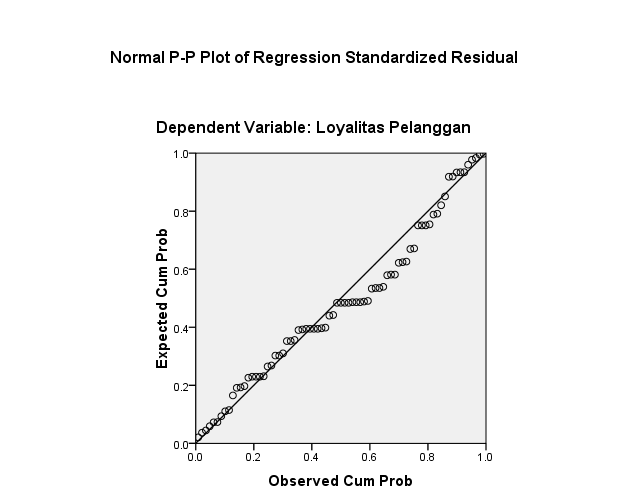 LAMPIRAN 6Uji Regresi Linear SederhanaUji Regresi Linear Sederhana dan Uji Parsial (Uji T)Uji Determinasi (R2)LAMPIRAN 7Tabel r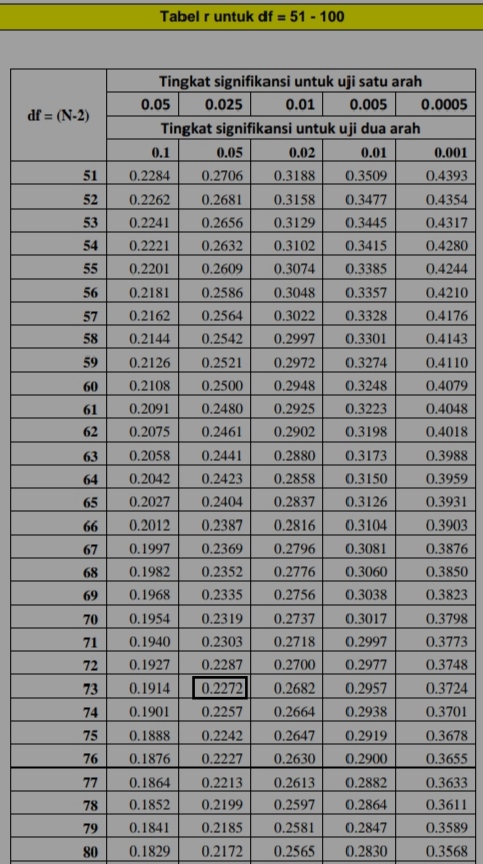 LAMPIRAN 8Tabel t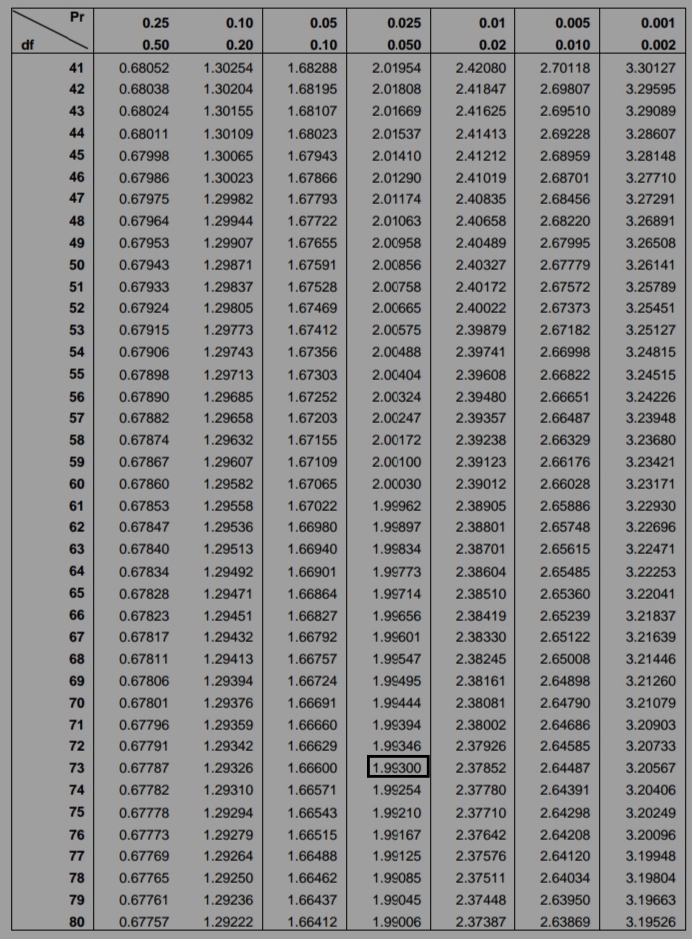 KeteranganNilaiSangat Setuju (SS)5Setuju (S)4Kurang Setuju (KS)3Tidak Setuju (TS)2Sangat Tidak Setuju (STS)1NoPernyataanPilihan JawabanPilihan JawabanPilihan JawabanPilihan JawabanPilihan JawabanNoPernyataanSSSKSTSSTSKepercayaan Terhadap MerekKepercayaan Terhadap MerekKepercayaan Terhadap MerekKepercayaan Terhadap MerekKepercayaan Terhadap MerekKepercayaan Terhadap MerekKepercayaan Terhadap Merek1Produk kosmetik merek Pixy sudah di akui oleh banyak kalangan masyarakat perempuan2Produk kosmetik merek Pixy adalah salah satu produk kosmetik yang sudah unggul dan dikenal oleh banyak orang3Produk kosmetik merek Pixy memiliki reputasi yang baik di masyarakat sejak dahulu4Kebutuhan saya terpenuhi ketika menggunakan produk kosmetik merek PixyKeamanan Suatu MerekKeamanan Suatu MerekKeamanan Suatu MerekKeamanan Suatu MerekKeamanan Suatu MerekKeamanan Suatu MerekKeamanan Suatu Merek5Saya percaya bahwa Produk kosmetik merek Pixy tidak mudah untuk ditiru perusahaan lain6Saya percaya bahwa produk kosmetik merek Pixy telah dilindungi oleh undang-undang7Kemasan produk kosmetik bermerek Pixy bersih dan aman Kejujuran Suatu MerekKejujuran Suatu MerekKejujuran Suatu MerekKejujuran Suatu MerekKejujuran Suatu MerekKejujuran Suatu MerekKejujuran Suatu Merek8Produk kosmetik merek Pixy adalah kosmetik yang memiliki kualitas terbaikdari produk-produk kosmetik lainnya9Produk kosmetik merek Pixy merupakan kosmetik yang sesuai dengan harapan dan kebutuhan saya10Produk kosmetik merek Pixy aman untuk digunakan oleh jenis kulit apapunNoPernyataanPilihan JawabanPilihan JawabanPilihan JawabanPilihan JawabanPilihan JawabanNoPernyataanSSSKSTSSTSMelakukan pembelian ulang secara teratur Melakukan pembelian ulang secara teratur Melakukan pembelian ulang secara teratur Melakukan pembelian ulang secara teratur Melakukan pembelian ulang secara teratur Melakukan pembelian ulang secara teratur Melakukan pembelian ulang secara teratur 1Saya akan melakukan pembelian ulang produk kosmetik merek Pixy secara terus menerus 2Saya akan tetap setia menjadi pelanggan propduk kosmetik merek PixyMerekomendasikan poduk/jasaMerekomendasikan poduk/jasaMerekomendasikan poduk/jasaMerekomendasikan poduk/jasaMerekomendasikan poduk/jasaMerekomendasikan poduk/jasaMerekomendasikan poduk/jasa3Ada seseorang yang meminta saran dari saya sebaiknya produk kosmetik apa yang akan digunakannya, saya akan menyarankan kepadanya untuk memakai produk merek Pixy4Saya akan mengatakan hal-hal yang baik atau positif mengenai produk merek Pixy5Saya akan selalu mendorong teman atau keluarga untuk menggunakan produk merek PixyMenunjukkan Kekebalan Dari Daya Tarikan Produk Sejenis Dari PesaingMenunjukkan Kekebalan Dari Daya Tarikan Produk Sejenis Dari PesaingMenunjukkan Kekebalan Dari Daya Tarikan Produk Sejenis Dari PesaingMenunjukkan Kekebalan Dari Daya Tarikan Produk Sejenis Dari PesaingMenunjukkan Kekebalan Dari Daya Tarikan Produk Sejenis Dari PesaingMenunjukkan Kekebalan Dari Daya Tarikan Produk Sejenis Dari PesaingMenunjukkan Kekebalan Dari Daya Tarikan Produk Sejenis Dari Pesaing6Apabila harga untuk membeli produk Pixy lebih mahal dari produk yang lain, saya akan tetap memilih untuk membeli produk Pixy7Saya mau membeli produk kosmetik lagi, maka saya akan membeli produk Pixy sebagai pilihan utama saya8Saya tidak tertarik untuk beralih ke produk kosmetik merek lainnyaMembeli Diluar Lini Produk/Jasa Membeli Diluar Lini Produk/Jasa Membeli Diluar Lini Produk/Jasa Membeli Diluar Lini Produk/Jasa Membeli Diluar Lini Produk/Jasa Membeli Diluar Lini Produk/Jasa Membeli Diluar Lini Produk/Jasa 9Saya akan membeli semua produk kosmetik merek Pixy yang saya butuhkan 10Saya akan terus menggunakan Produk kosmetik merek PixyNoJenis KelaminFrekuensi (orang)Presentase(%)1.Perempuan75100TotalTotal75100No.Interval UmurFrekuensiPresentase (%)1.18-2536482.26-3321283.34-401824TotalTotal75100NoPendidikanJumlahPresentase (%)1.S117232.SMA/SMK54723.SMP45TotalTotal75100 ITEM1ITEM1ITEM1ITEM1ITEM1ITEM1FrequencyPercentValid PercentCumulative PercentCumulative PercentValidSangat Tidak Setuju45.35.35.35.3ValidTidak Setuju1013.313.318.718.7ValidKurang Setuju22.72.721.321.3ValidSetuju2229.329.350.750.7ValidSangat Setuju3749.349.3100.0100.0ValidTotal75100.0100.0ITEM2ITEM2ITEM2ITEM2ITEM2ITEM2FrequencyPercentValid PercentCumulative PercentValidSangat Tidak Setuju45.35.35.3ValidTidak setuju1114.714.720.0ValidKurang Setuju68.08.028.0ValidSetuju2432.032.060.0ValidSangat Setuju3040.040.0100.0ValidTotal75100.0100.0ITEM3ITEM3ITEM3ITEM3ITEM3ITEM3ITEM3FrequencyPercentValid PercentCumulative PercentValidSangat Tidak Setuju34.04.04.0ValidTidak Setuju22.72.76.7ValidKurang Setuju45.35.312.0ValidSetuju2229.329.341.3ValidSangat Setuju4458.758.7100.0ValidTotal75100.0100.0ITEM4ITEM4ITEM4ITEM4ITEM4ITEM4FrequencyPercentValid PercentCumulative PercentValidSangat Tidak Setuju34.04.04.0ValidTidak Setuju1317.317.321.3ValidKurang Setuju45.35.326.7ValidSetuju3040.040.066.7ValidSangat Setuju2533.333.3100.0ValidTotal75100.0100.0ITEM5ITEM5ITEM5ITEM5ITEM5ITEM5ITEM5FrequencyPercentValid PercentCumulative PercentValidSangat Tidak Setuju34.04.04.0ValidTidak Setuju912.012.016.0ValidKurang Setuju1317.317.333.3ValidSetuju2533.333.366.7ValidSangat Setuju2533.333.3100.0ValidTotal75100.0100.0ITEM6ITEM6ITEM6ITEM6ITEM6ITEM6ITEM6FrequencyPercentValid PercentCumulative PercentValidSangat Tidak Setuju11.31.31.3ValidTidak Setuju1418.718.720.0ValidKurang Setuju79.39.329.3ValidSetuju1925.325.354.7ValidSangat Setuju3445.345.3100.0ValidTotal75100.0100.0ITEM7ITEM7ITEM7ITEM7ITEM7ITEM7FrequencyPercentValid PercentCumulative PercentCumulative PercentValidSangat Tidak Setuju22.72.72.72.7ValidTidak Setuju1317.317.320.020.0ValidKurang Setuju79.39.329.329.3ValidSetuju2837.337.366.766.7ValidSangat Setuju2533.333.3100.0100.0ValidTotal75100.0100.0ITEM8ITEM8ITEM8ITEM8ITEM8ITEM8ITEM8FrequencyPercentValid PercentCumulative PercentValidValidSangat Tidak Setuju22.72.72.7ValidValidTidak Setuju912.012.014.7ValidValidKurang Setuju1013.313.328.0ValidValidSetuju1824.024.052.0ValidValidSangat Setuju3648.048.0100.0ValidValidTotal75100.0100.0ITEM9ITEM9ITEM9ITEM9ITEM9ITEM9FrequencyPercentValid PercentCumulative PercentCumulative PercentValidSangat Tidak Setuju34.04.04.04.0ValidTidak Setuju68.08.012.012.0ValidKurang Setuju56.76.718.718.7ValidSetuju2128.028.046.746.7ValidSangat Setuju4053.353.3100.0100.0ValidTotal75100.0100.0ITEM10ITEM10ITEM10ITEM10ITEM10ITEM10FrequencyPercentValid PercentCumulative PercentCumulative PercentValidSangat Tidak Setuju11.31.31.31.3ValidTidak Setuju1013.313.314.714.7ValidKurang Setuju1013.313.328.028.0ValidSetuju2128.028.056.056.0ValidSangat Setuju3344.044.0100.0100.0ValidTotal75100.0100.0ITEM1ITEM1ITEM1ITEM1ITEM1ITEM1FrequencyPercentValid PercentCumulative PercentValidSangat Tidak Setuju11.31.31.3ValidTidak Setuju810.710.712.0ValidKurang Setuju1216.016.028.0ValidSetuju3344.044.072.0ValidSangat Setuju2128.028.0100.0ValidTotal75100.0100.0ITEM2ITEM2ITEM2ITEM2ITEM2ITEM2FrequencyPercentValid PercentCumulative PercentValidSangat Tidak Setuju11.31.31.3ValidTidak setuju810.710.712.0ValidKurang Setuju1418.718.730.7ValidSetuju2736.036.066.7ValidSangat Setuju2533.333.3100.0ValidTotal75100.0100.0ITEM3ITEM3ITEM3ITEM3ITEM3ITEM3FrequencyPercentValid PercentCumulative PercentValidSangat Tidak Setuju56.76.76.7ValidTidak Setuju1013.313.320.0ValidKurang Setuju1418.718.738.7ValidSetuju2938.738.777.3ValidSangat Setuju1722.722.7100.0ValidTotal75100.0100.0ITEM4ITEM4ITEM4ITEM4ITEM4ITEM4FrequencyPercentValid PercentCumulative PercentValidSangat Tidak Setuju34.04.04.0ValidTidak Setuju68.08.012.0ValidKurang Setuju1621.321.333.3ValidSetuju3749.349.382.7ValidSangat Setuju1317.317.3100.0ValidTotal75100.0100.0ITEM5ITEM5ITEM5ITEM5ITEM5ITEM5FrequencyPercentValid PercentCumulative PercentValidSangat Tidak Setuju68.08.08.0ValidTidak Setuju79.39.317.3ValidKurang Setuju1114.714.732.0ValidSetuju2736.036.068.0ValidSangat Setuju2432.032.0100.0ValidTotal75100.0100.0ITEM6ITEM6ITEM6ITEM6ITEM6ITEM6FrequencyPercentValid PercentCumulative PercentValidSangat Tidak Setuju45.35.35.3ValidTidak Setuju56.76.712.0ValidKurang Setuju1317.317.329.3ValidSetuju3344.044.073.3ValidSangat Setuju2026.726.7100.0ValidTotal75100.0100.0ITEM7ITEM7ITEM7ITEM7ITEM7ITEM7FrequencyPercentValid PercentCumulative PercentValidSangat Tidak Setuju22.72.72.7ValidTidak Setuju68.08.010.7ValidKurang Setuju1621.321.332.0ValidSetuju2736.036.068.0ValidSangat Setuju2432.032.0100.0ValidTotal75100.0100.0ITEM8ITEM8ITEM8ITEM8ITEM8ITEM8FrequencyPercentValid PercentCumulative PercentValidSangat Tidak Setuju34.04.04.0ValidTidak Setuju912.012.016.0ValidKurang Setuju1418.718.734.7ValidSetuju2533.333.368.0ValidSangat Setuju2432.032.0100.0ValidTotal75100.0100.0ITEM9ITEM9ITEM9ITEM9ITEM9ITEM9FrequencyPercentValid PercentCumulative PercentValidSangat Tidak Setuju56.76.76.7ValidTidak Setuju79.39.316.0ValidKurang Setuju1925.325.341.3ValidSetuju1722.722.764.0ValidSangat Setuju2736.036.0100.0ValidTotal75100.0100.0ITEM10ITEM10ITEM10ITEM10ITEM10ITEM10FrequencyPercentValid PercentCumulative PercentValidSangat Tidak Setuju34.04.04.0ValidTidak Setuju1317.317.321.3ValidKurang Setuju1216.016.037.3ValidSetuju2026.726.764.0ValidSangat Setuju2736.036.0100.0ValidTotal75100.0100.0No RespondenJawaban PertanyaanJawaban PertanyaanJawaban PertanyaanJawaban PertanyaanJawaban PertanyaanJawaban PertanyaanJawaban PertanyaanJawaban PertanyaanJawaban PertanyaanJawaban PertanyaanJumlahNo Responden12345678910Jumlah1.2454354252362.5552452455423.2545445444414.4454524555435.5353543353396.4455455555477.5554554354458.1551555355409.24525454423710.42544552554111.34423444543712.45545525554513.53553333333614.24343245533515.52524434523616.42444545554217.55421422543418.25455233553919.54544545554620.15542522553621.45454245454222.53425255454023.54552555354424.15541425143225.21544545554026.25555525454327.54544245554328.55553554214029.44444545554430.54513224543531.53425253553932.43444545554333.55545554524534.54544444444235.44555455554736.55342543454037.55554155123838.45445454554539.54152545243740.44555541544241.54545555454742.54451544544143.55545555254644.54544345334045.44543545244046.34444444443947.25553555524248.52555455454549.41354543443750.55555525424351.42452224153152.55523254533953.55155244544054.54543545434255.51544455454256.45422255343657.53444334453958.42125325443259.45554252433960.55545455424461.55423515233562.45555455554863.54332423223064.42445451553965.21424232553066.45454545544567.55535524544368.55552512423669.54544445334170.42224542543471.55453335554372.42414344443473.22232425443074.12543343533375.545555525546JumlahJumlahJumlahJumlahJumlahJumlahJumlahJumlahJumlahJumlahJumlah2989No RespondenJawaban PertanyaanJawaban PertanyaanJawaban PertanyaanJawaban PertanyaanJawaban PertanyaanJawaban PertanyaanJawaban PertanyaanJawaban PertanyaanJawaban PertanyaanJawaban PertanyaanJumlahNo Responden12345678910Jumlah1.5443444141342.4553145454403.5454352533394.4454434345405.5344225334356.4354445444417.5534435435418.4431544554399.15152345343310.44335355433911.34425434333512.42245555544113.54421414553514.41144453433315.34542542323416.45454455324117.43443543123318.44534434223519.25453135453720.43245413343321.55343422253522.44534544143823.53542344353824.23424323422925.53245344253726.45355455534427.54344145453928.55531551253729.45444435133730.32344322543231.44443234453732.35345452343833.25435545354134.45424454253935.34534534544036.55444251523737.34554433413638.55443534534139.22225245423040.53532454533941.55443545244142.54245452523843.45534542544144.24534354523745.45433345433846.32344434353547.44335443543948.55314353553949.22443444433450.35443545354151.34242323322852.45445435344153.44552444354054.45445534434155.54154445454156.44441454523757.24444544544058.43255535333859.32445455554260.45345443454161.23421434523062.45444445554463.55155154153764.43434123543365.32234434323066.44555552344267.55454344554468.43445445513969.34244555544170.44335532253671.54555553554772.53243233453473.42111452152674.43345445544175.444555455546JumlahJumlahJumlahJumlahJumlahJumlahJumlahJumlahJumlahJumlahJumlah2824CorrelationsCorrelationsCorrelationsCorrelationsCorrelationsCorrelationsCorrelationsCorrelationsCorrelationsCorrelationsCorrelationsCorrelationsCorrelationsITEM1ITEM2ITEM3ITEM4ITEM5ITEM6ITEM7ITEM8ITEM9ITEM10TotalITEM1Pearson Correlation1.082.010.051.100-.008.052.130-.141-.068.334**ITEM1Sig. (2-tailed).485.932.667.394.948.658.267.229.562.003ITEM1N7575757575757575757575ITEM2Pearson Correlation.0821.214.192-.057.077-.036.133-.088-.204.356**ITEM2Sig. (2-tailed).485.065.098.630.512.758.254.451.078.002ITEM2N7575757575757575757575ITEM3Pearson Correlation.010.2141.114.170.153.165.003.060-.097.431**ITEM3Sig. (2-tailed).932.065.329.145.191.158.978.609.406.000ITEM3N7575757575757575757575ITEM4Pearson Correlation.051.192.1141.012.173.180.111-.145.020.450**ITEM4Sig. (2-tailed).667.098.329.920.138.123.344.214.863.000ITEM4N7575757575757575757575ITEM5Pearson Correlation.100-.057.170.0121-.027.336**.044.364**.190.537**ITEM5Sig. (2-tailed).394.630.145.920.815.003.705.001.103.000ITEM5N7575757575757575757575ITEM6Pearson Correlation-.008.077.153.173-.0271-.046-.048.098-.010.355**ITEM6Sig. (2-tailed).948.512.191.138.815.693.685.403.931.002ITEM6N7575757575757575757575ITEM7Pearson Correlation.052-.036.165.180.336**-.0461.074.121.073.487**ITEM7Sig. (2-tailed).658.758.158.123.003.693.528.303.533.000ITEM7N7575757575757575757575ITEM8Pearson Correlation.130.133.003.111.044-.048.0741-.273*.073.329**ITEM8Sig. (2-tailed).267.254.978.344.705.685.528.018.534.004ITEM8N7575757575757575757575ITEM9Pearson Correlation-.141-.088.060-.145.364**.098.121-.273*1.270*.307**ITEM9Sig. (2-tailed).229.451.609.214.001.403.303.018.019.007ITEM9N7575757575757575757575ITEM10Pearson Correlation-.068-.204-.097.020.190-.010.073.073.270*1.307**ITEM10Sig. (2-tailed).562.078.406.863.103.931.533.534.019.007ITEM10N7575757575757575757575TotalPearson Correlation.334**.356**.431**.450**.537**.355**.487**.329**.307**.307**1TotalSig. (2-tailed).003.002.000.000.000.002.000.004.007.007TotalN7575757575757575757575**. Correlation is significant at the 0.01 level (2-tailed).**. Correlation is significant at the 0.01 level (2-tailed).**. Correlation is significant at the 0.01 level (2-tailed).**. Correlation is significant at the 0.01 level (2-tailed).*. Correlation is significant at the 0.05 level (2-tailed).*. Correlation is significant at the 0.05 level (2-tailed).*. Correlation is significant at the 0.05 level (2-tailed).*. Correlation is significant at the 0.05 level (2-tailed).CorrelationsCorrelationsCorrelationsCorrelationsCorrelationsCorrelationsCorrelationsCorrelationsCorrelationsCorrelationsCorrelationsCorrelationsCorrelationsITEM1ITEM2ITEM3ITEM4ITEM5ITEM6ITEM7ITEM8ITEM9ITEM10TotalITEM1Pearson Correlation1.184.020.094-.017-.038.139-.206-.086.236*.323**ITEM1Sig. (2-tailed).115.864.423.885.747.233.077.463.042.005ITEM1N7575757575757575757575ITEM2Pearson Correlation.1841.273*.138-.011.053.099.036-.077.168.480**ITEM2Sig. (2-tailed).115.018.238.926.650.397.757.514.150.000ITEM2N7575757575757575757575ITEM3Pearson Correlation.020.273*1-.026-.206.241*-.003-.073.121-.107.338**ITEM3Sig. (2-tailed).864.018.825.076.037.980.535.300.359.003ITEM3N7575757575757575757575ITEM4Pearson Correlation.094.138-.0261.155.003.076.150-.019.073.414**ITEM4Sig. (2-tailed).423.238.825.186.983.517.199.871.533.000ITEM4N7575757575757575757575ITEM5Pearson Correlation-.017-.011-.206.1551.053.068.150.104.008.377**ITEM5Sig. (2-tailed).885.926.076.186.652.562.198.376.944.001ITEM5N7575757575757575757575ITEM6Pearson Correlation-.038.053.241*.003.0531.048-.004-.063-.091.316**ITEM6Sig. (2-tailed).747.650.037.983.652.682.970.592.435.006ITEM6N7575757575757575757575ITEM7Pearson Correlation.139.099-.003.076.068.0481.008.075.056.404**ITEM7Sig. (2-tailed).233.397.980.517.562.682.944.520.634.000ITEM7N7575757575757575757575ITEM8Pearson Correlation-.206.036-.073.150.150-.004.0081.107.090.359**ITEM8Sig. (2-tailed).077.757.535.199.198.970.944.360.440.002ITEM8N7575757575757575757575ITEM9Pearson Correlation-.086-.077.121-.019.104-.063.075.1071-.112.321**ITEM9Sig. (2-tailed).463.514.300.871.376.592.520.360.340.005ITEM9N7575757575757575757575ITEM10Pearson Correlation.236*.168-.107.073.008-.091.056.090-.1121.370**ITEM10Sig. (2-tailed).042.150.359.533.944.435.634.440.340.001ITEM10N7575757575757575757575TotalPearson Correlation.323**.480**.338**.414**.377**.316**.404**.359**.321**.370**1TotalSig. (2-tailed).005.000.003.000.001.006.000.002.005.001TotalN7575757575757575757575**. Correlation is significant at the 0.01 level (2-tailed).**. Correlation is significant at the 0.01 level (2-tailed).**. Correlation is significant at the 0.01 level (2-tailed).**. Correlation is significant at the 0.01 level (2-tailed).*. Correlation is significant at the 0.05 level (2-tailed).*. Correlation is significant at the 0.05 level (2-tailed).*. Correlation is significant at the 0.05 level (2-tailed).*. Correlation is significant at the 0.05 level (2-tailed).Reliability StatisticsReliability StatisticsCronbach's AlphaN of Items.856688Reliability StatisticsReliability StatisticsCronbach's AlphaN of Items.77210One-Sample Kolmogorov-Smirnov TestOne-Sample Kolmogorov-Smirnov TestOne-Sample Kolmogorov-Smirnov TestUnstandardized ResidualNN75Normal Parametersa.0000000.0000000Normal Parametersa2.790976553.94078343Most Extreme Differences.114.119Most Extreme Differences.114.060Most Extreme Differences-.056-.119Kolmogorov-Smirnov ZKolmogorov-Smirnov Z.984Asymp. Sig. (2-tailed)Asymp. Sig. (2-tailed).288a. Test distribution is Normal.b. Calculated from data.a. Test distribution is Normal.b. Calculated from data.a. Test distribution is Normal.b. Calculated from data.CoefficientsaCoefficientsaCoefficientsaCoefficientsaCoefficientsaCoefficientsaCoefficientsaCoefficientsaModelModelUnstandardized CoefficientsUnstandardized CoefficientsStandardized CoefficientstSig.ModelModelBStd. ErrorBetatSig.1(Constant)10.8832.9103.739.0001Kepercayaan Merek.672.073.7359.256.000a. Dependent Variable: Loyalitas Pelanggan (Y)a. Dependent Variable: Loyalitas Pelanggan (Y)a. Dependent Variable: Loyalitas Pelanggan (Y)a. Dependent Variable: Loyalitas Pelanggan (Y)Model SummarybModel SummarybModel SummarybModel SummarybModel SummarybModelRR SquareAdjusted R SquareStd. Error of the Estimate1.735a.540.5342.810a. Predictors: (Constant), Kepercayaan Merek (X)a. Predictors: (Constant), Kepercayaan Merek (X)a. Predictors: (Constant), Kepercayaan Merek (X)a. Predictors: (Constant), Kepercayaan Merek (X)a. Predictors: (Constant), Kepercayaan Merek (X)b. Dependent Variable: Loyalitas Pelanggan (Y)b. Dependent Variable: Loyalitas Pelanggan (Y)b. Dependent Variable: Loyalitas Pelanggan (Y)b. Dependent Variable: Loyalitas Pelanggan (Y)b. Dependent Variable: Loyalitas Pelanggan (Y)